Liturgie online kerkdienstPalmpasen5 april 2020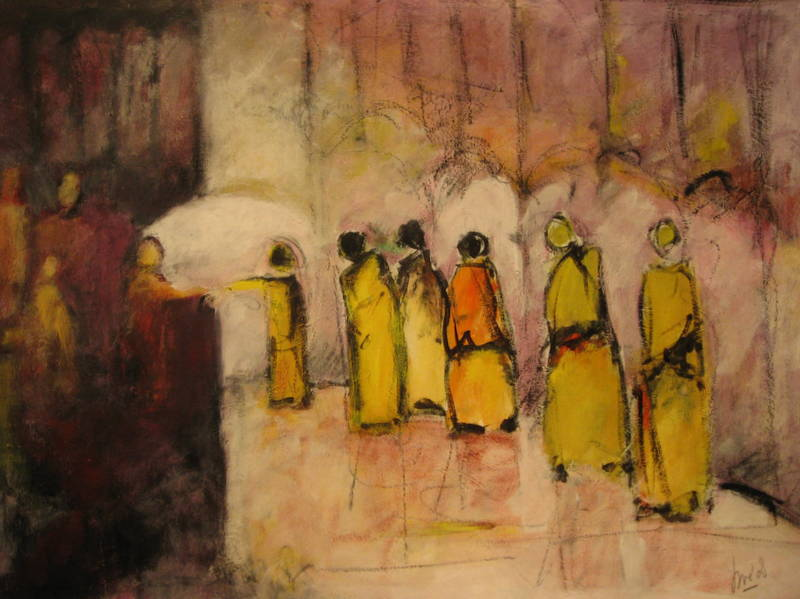 Beeld: Bert van Essen: ‘Intocht in Jeruzalem’Voorganger		Anneke van der VeldeOrganist		Henk van MarleZang			Ineke Mondria en Nelleke RomboutBeelden		Cathien Steen en Bert van EssenCamera                       Dick van der Wal en Gert BartelinkAansteken van de kaarsenMoge deze vlam in ons ontstekenhet licht van Gods aanwezigheid,de warmte van mededogende gloed van de liefdeen het vuur van de betrokkenheid op de wereld, waarin wij leven.Zingen: Lied 215: 1 en 4 Ontwaak, o mens, de dag breekt aan,die u Gods liefde doet verstaanAls nieuw, nu gij door slaap en nachtweer ‘t leven vindt, verstand en kracht.Wie van zich afziet naar God toe,loopt in het licht en wordt niet moe.Het schijnsel van de hemel gaatover de dag van vroeg tot laat.Introductie en begroetingZingen: Lied 1003: 1,3, 4, 5: ‘Stil is de straat…’Stil is de straat. Overalmensen in huizen verdwenen,even een luide sirene-stil is de straat overal.refreinKomt er, God, een nieuwe morgenals een teken van uw trouw,worden wij bevrijd van zorgen?God, kom gauw.Nergens meer feest in de stad,mensen die overal schuilenen om hun kinderen huilen-nergens een feest in de stad.refreinNiemand een lach om de mond,mensen met angst om de lippen,overal ogen die schrikken-niemand een lach om de mond.refreinStil is de stad. Overalmensen in huizen verdwenen,even een luide sirene-stil is de stad overal.refreinGebed om ontferming (beeld van Bert van Essen)Zingend gebed om ontferming. Lied 16 uit Tussentijds: ‘Laat ons bidden uit gemis’Laat ons bidden uit gemistot de God die liefde isen Hem om ontferming smeken,want het lijden is zo grooten Hem vragen recht te spreken,want de wereld is in nood.Voor de zieke man of vrouwdie verlangt naar onze trouw;voor wie eenzaam is geblevenof wie eenzaam is gemaakt,dat zij met de kus des vredesheden worden aangeraakt.Voor de mensen die in noodzoeken naar de goede dood,die door iedereen verlaten,heel alleen met hun verdriet,niet meer hopen, niet meer praten,Heer, vergeet ook deze niet.Here, sluit Uw oren nietvoor dit kleine mensenlied.Gij kent al die duizendtallendie het zingen wordt belet.Heer, erbarm U over allen.Heer, verhoor ons smeekgebed.Gebed om de Geest (beeld van Bert van Essen)Zingen: Lied 657: 1 en 2 ‘Zolang wij ademhalen’Zolang wij ademhalenschept Gij in ons de krachtom zingend te vertalenwaartoe wij zijn gedacht:elkaar zijn wij gegeventot kleur en samenklank.De lofzang om het levengeeft stem aan onze dank.Al is mijn stem gebroken,mijn adem zonder kracht,het lied op andere lippendraagt mij dan door de nacht.Door ademnood bevangenof in verdriet verstild:het lied van uw verlangenheeft mij aan’t licht getild.1e Lezing: Psalm 121 (Naardense Bijbel)Ik hef mijn ogen op naar de bergen: vanwaarzal komen mijn hulp?Mijn hulp is van bij de Ene, de Makervan hemel en aarde.Niet geve hij je voet prijs aan wankeling, niet sluimeren zal hijdie over je waakt.Zie, nooit sluimert, nooit slaapt hij dieover Israël waakt.Het is de Ene die over je waakt, de Ene is je schaduwaan je rechterhand.Overdagzal de zon je niet steken, noch de maan in de nacht.De Enezal over je waken voor alle kwaad, hij zal wakenover je ziel.De Enewaakt over je gaan en je komen, van nu afen tot in eeuwigheid.Zingen: Lied 657: 3Het donker kan verblekendoor psalmen in de nacht.De muren kunnen vallen:zing dan uit alle macht!God, laat het nooit ontbrekenaan hemelhoog gezang,waarvan de wijs ons tekentdit lieve leven lang.2e lezing:  Matteüs 21: 1 t/m 17 ‘Intocht in Jeruzalem’ (Nieuwe Bijbelvertaling)Toen ze Jeruzalem naderden en bij Betfage op de Olijfberg kwamen, stuurde Jezus er twee leerlingen op uit. Zijn opdracht luidde: ‘Ga naar het dorp dat daar ligt. Vrijwel direct zullen jullie er een ezelin zien, die daar vastgebonden staat met haar veulen. Maak de dieren los en breng ze bij me. En als iemand jullie iets vraagt, antwoord dan: ‘De Heer heeft ze nodig.’ Dan zal men ze meteen meegeven.’ Dit is gebeurd opdat in vervulling zou gaan wat gezegd is door de profeet: ‘Zeg tegen Sion: ‘Kijk, je koning is in aantocht, hij is zachtmoedig en rijdt op een ezelin en op een veulen, het jong van een lastdier.’De leerlingen gingen op weg en deden wat Jezus hun had opgedragen. Ze brachten de ezelin en het veulen mee, legden er mantels op en lieten Jezus daarop plaatsnemen. Vanuit de menigte spreidden velen hun mantels op de weg uit, anderen braken twijgen van de bomen en spreidden die uit op de weg. De talloze mensen die voor hem uit liepen en achter hem aan kwamen,riepen luidkeels: ‘Hosanna voor de Zoon van David! Gezegend hij die komt in de naam van de Heer. Hosanna in de hemel!’Toen hij Jeruzalem binnenging, raakte de hele stad in rep en roer. ‘Wie is die man?’ wilde men weten. Uit de menigte werd geantwoord: ‘Dat is Jezus, de profeet uit Nazaret in Galilea.’ Jezus ging de tempel binnen, hij joeg iedereen weg die daar iets kocht of verkocht, gooide de tafels van de geldwisselaars en de stoelen van de duivenverkopers omver en riep hun toe: ‘Er staat geschreven: ‘Mijn huis moet een huis van gebed zijn,’maar jullie maken er een rovershol van!’Toen kwamen er in de tempel blinden en verlamden naar hem toe, en hij genas hen. De hogepriesters en de schriftgeleerden zagen welke wonderen hij verrichtte en hoorden de kinderen in de tempel ‘Hosanna voor de Zoon van David!’roepen, en ze waren hoogst verontwaardigd. Ze gingen hem vragen: ‘Hoort u wat ze zeggen?’ En Jezus antwoordde hun: ‘Jazeker! Hebt u dan nooit gelezen: ‘Door de mond van kinderen en zuigelingen hebt u zich een loflied laten zingen’? Zo liet hij hen staan, en hij ging de stad uit, naar Betanie, waar hij de nacht doorbracht.Zingen: Lied 556: 1, 4 en 5: ‘Alles wat over ons geschreven is’Alles wat over ons geschreven isgaat Gij volbrengen deze laatste dagen,alle geboden worden thans voldragen,alle beproeving van de wildernis.Dit is uw opgang naar Jeruzalemwaar Gij uw vrede stelt voor onze ogen,vrede aan allen die uw naam verhogen:heden hosanna, morgen kruisig Hem!Gedachten OrgelGebed, stil gebed, onze vader (beeld van Bert van Essen)Onze vader die in de hemel zijtUw naam worde geheiligdUw koninkrijk komeUw wil geschiede, Gelijk in de hemel, zo ook op aardeGeef ons heden ons dagelijks broodEn vergeef ons onze schuldenGelijk ook wij vergeven onze schuldenarenEn leid ons niet in verzoekingMaar verlos ons van de bozeWant van u is het koninkrijkEn de kracht en de heerlijkheidTot in eeuwigheidAmenGaven Wilde GanzenZingen: Slotlied 416:  1,2,3Ga met God en Hij zal met je zijn,jou nabij op al je wegenmet zijn raad en troost en zegen.Ga met God en Hij zal met je zijn.Ga met God en Hij zal met je zijn:bij gevaar, in bange tijden,over jou zijn vleugels spreiden.Ga met God en Hij zal met je zijn.Ga met God en Hij zal met je zijn:in zijn liefde je bewaren,in de dood je leven sparen.Ga met God en HIj zal met je zijn.ZegenZingen: Lied 416: 4Ga met God en Hij zal met je zijn,tot wij weer elkaar ontmoeten,in zijn naam elkaar begroeten,Ga met God en Hij zal met je zijn.Als u door wilt praten over de inhoud van deze dienst, of als u opmerkingen of suggesties heeft, kunt u mailen naar Anneke van der Velde: veld5834@planet.nl. Welkom!